重庆新闻奖融合报道、应用创新参评 作品推荐表作品二维码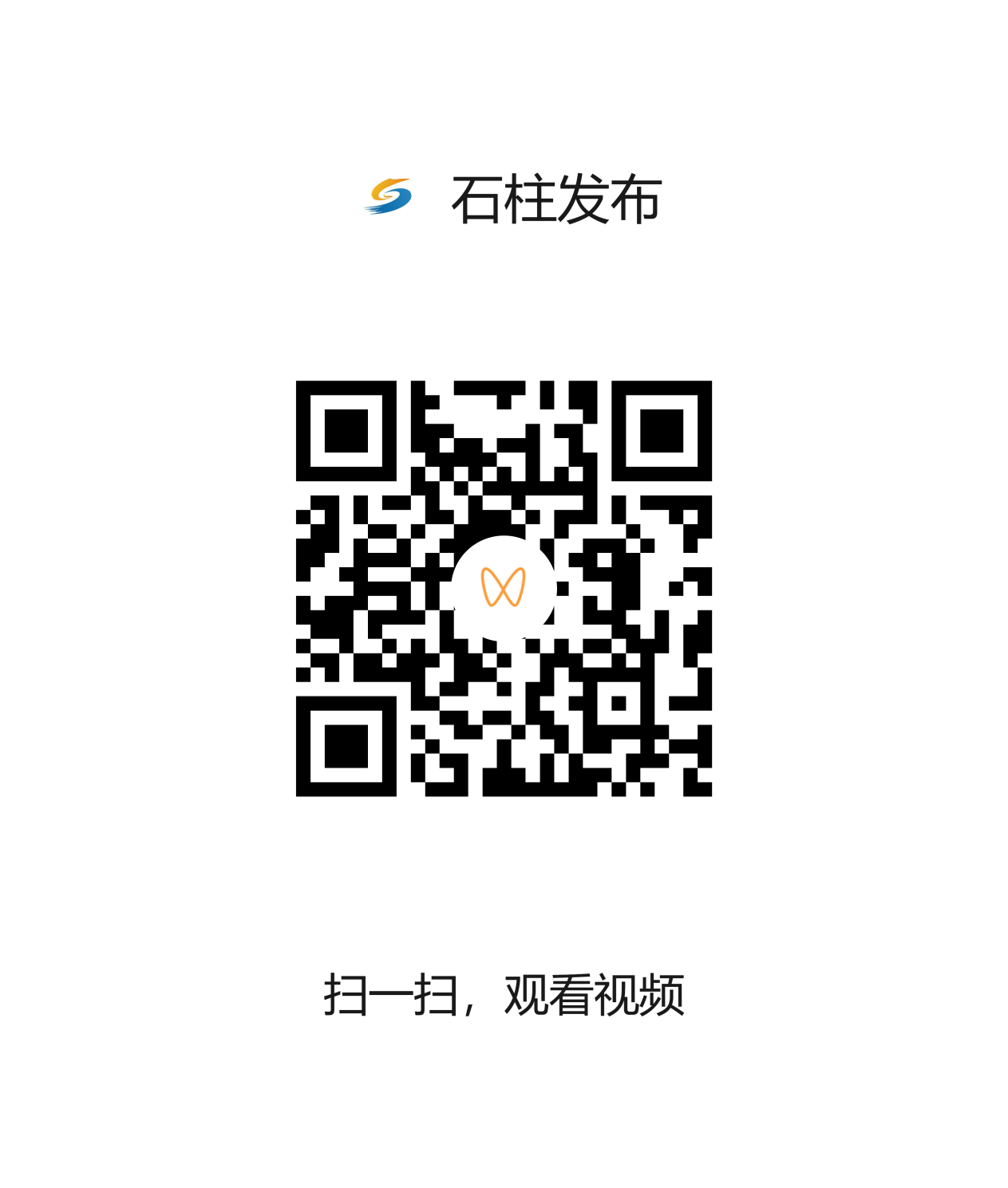 作品链接：https://weixin.qq.com/sph/A8kdjs（请用微信打开）《全国各地来上分-石柱选手申请上分》作者：陈柳吟 王青钦 聂棚淑 黎尧（形式：男女对话）男:我是重庆的，女:重庆石柱的，合:土家方言嫩个说女:土家族叫男:毕兹卡女:哇塞叫男:嘿格扎女:开始叫男:架灭女:弟弟叫男:毛儿女:外公叫男:嘎嘎女:爷爷叫男:哎女:给你两定子哈（字母显示“打你两拳”意思）男:石柱人嘿撇脱，女:摆手舞嘿快乐，男:万寿山西界沱，合:带你唱首啰儿啰女:春天如果困不着，银杏堂前来看佛，男:夏天黄水油草河，激流勇进乐一乐，女:秋天大风堡爬山，金色森林里撒欢，男:冬天冷水滑雪行，你是下个谷爱凌。女:石柱人喝酒不用瓶，摔碗自在逍遥行，男:辣椒黄连嘿有名，都粑纯菜吃不停！女:列段时间去哪儿耍也？男:云中花都滑草坪撒，还有千野草场可以露营哟！合:康养的石柱欢迎您！男：空了等仰来耍哟！女:要得，搞归于了！杀裹！作品标题全国各地来上分—石柱选手申请上分全国各地来上分—石柱选手申请上分全国各地来上分—石柱选手申请上分参评项目融合报道融合报道融合报道主创人员陈柳吟 王青钦 聂棚淑 黎尧陈柳吟 王青钦 聂棚淑 黎尧陈柳吟 王青钦 聂棚淑 黎尧编辑陈柳吟陈柳吟陈柳吟原创单位石柱土家族自治县融媒体中心石柱土家族自治县融媒体中心石柱土家族自治县融媒体中心发布平台石柱发布微信视频号、石柱融媒抖音账号石柱发布微信视频号、石柱融媒抖音账号石柱发布微信视频号、石柱融媒抖音账号发布日期2022年5月20日19时15分2022年5月20日19时15分2022年5月20日19时15分2022年5月20日19时15分2022年5月20日19时15分2022年5月20日19时15分2022年5月20日19时15分作品链接 和二维码https://weixin.qq.com/sph/A8kdjs（二维码见背面）https://weixin.qq.com/sph/A8kdjs（二维码见背面）https://weixin.qq.com/sph/A8kdjs（二维码见背面）https://weixin.qq.com/sph/A8kdjs（二维码见背面）https://weixin.qq.com/sph/A8kdjs（二维码见背面）https://weixin.qq.com/sph/A8kdjs（二维码见背面）https://weixin.qq.com/sph/A8kdjs（二维码见背面）作品简介   	(采编过程)石柱县，地处北纬三十度，风光秀丽，空气清新，是康养旅游的绝佳之地。旅游作为石柱的一张金名片，一直是宣传的热点。该作品使用石柱方言，利用互联网上风靡的方言上分形式，介绍了石柱的风光文化。在撰稿和策划的过程中，作者使用了标志性的土家族语言:“毕兹卡”“嘿格扎”等，用男女互动的方式介绍石柱的旅游风光，例如万寿山、银杏堂、油草河等热门景点。既让本地的观众感到亲切，也让外地的观众一目了然，深受吸引。该视频制作周期只有2天，在了解到“方言上分”这个网络热点之后，记者反应快，效率高，立即策划并制作出一期石柱的方言上分，具有时效性，符合网络传播的特性。该作品轻松幽默、亲和力强。电视语言运用娴熟，画面构图精美，视频语言灵活，符合互联网传播的特性。一经发出，在新闻平台、抖音、微信视频号平台传播广泛，点赞量多，社会反响大，对当地旅游起到了一定的推动作用。石柱县，地处北纬三十度，风光秀丽，空气清新，是康养旅游的绝佳之地。旅游作为石柱的一张金名片，一直是宣传的热点。该作品使用石柱方言，利用互联网上风靡的方言上分形式，介绍了石柱的风光文化。在撰稿和策划的过程中，作者使用了标志性的土家族语言:“毕兹卡”“嘿格扎”等，用男女互动的方式介绍石柱的旅游风光，例如万寿山、银杏堂、油草河等热门景点。既让本地的观众感到亲切，也让外地的观众一目了然，深受吸引。该视频制作周期只有2天，在了解到“方言上分”这个网络热点之后，记者反应快，效率高，立即策划并制作出一期石柱的方言上分，具有时效性，符合网络传播的特性。该作品轻松幽默、亲和力强。电视语言运用娴熟，画面构图精美，视频语言灵活，符合互联网传播的特性。一经发出，在新闻平台、抖音、微信视频号平台传播广泛，点赞量多，社会反响大，对当地旅游起到了一定的推动作用。石柱县，地处北纬三十度，风光秀丽，空气清新，是康养旅游的绝佳之地。旅游作为石柱的一张金名片，一直是宣传的热点。该作品使用石柱方言，利用互联网上风靡的方言上分形式，介绍了石柱的风光文化。在撰稿和策划的过程中，作者使用了标志性的土家族语言:“毕兹卡”“嘿格扎”等，用男女互动的方式介绍石柱的旅游风光，例如万寿山、银杏堂、油草河等热门景点。既让本地的观众感到亲切，也让外地的观众一目了然，深受吸引。该视频制作周期只有2天，在了解到“方言上分”这个网络热点之后，记者反应快，效率高，立即策划并制作出一期石柱的方言上分，具有时效性，符合网络传播的特性。该作品轻松幽默、亲和力强。电视语言运用娴熟，画面构图精美，视频语言灵活，符合互联网传播的特性。一经发出，在新闻平台、抖音、微信视频号平台传播广泛，点赞量多，社会反响大，对当地旅游起到了一定的推动作用。石柱县，地处北纬三十度，风光秀丽，空气清新，是康养旅游的绝佳之地。旅游作为石柱的一张金名片，一直是宣传的热点。该作品使用石柱方言，利用互联网上风靡的方言上分形式，介绍了石柱的风光文化。在撰稿和策划的过程中，作者使用了标志性的土家族语言:“毕兹卡”“嘿格扎”等，用男女互动的方式介绍石柱的旅游风光，例如万寿山、银杏堂、油草河等热门景点。既让本地的观众感到亲切，也让外地的观众一目了然，深受吸引。该视频制作周期只有2天，在了解到“方言上分”这个网络热点之后，记者反应快，效率高，立即策划并制作出一期石柱的方言上分，具有时效性，符合网络传播的特性。该作品轻松幽默、亲和力强。电视语言运用娴熟，画面构图精美，视频语言灵活，符合互联网传播的特性。一经发出，在新闻平台、抖音、微信视频号平台传播广泛，点赞量多，社会反响大，对当地旅游起到了一定的推动作用。石柱县，地处北纬三十度，风光秀丽，空气清新，是康养旅游的绝佳之地。旅游作为石柱的一张金名片，一直是宣传的热点。该作品使用石柱方言，利用互联网上风靡的方言上分形式，介绍了石柱的风光文化。在撰稿和策划的过程中，作者使用了标志性的土家族语言:“毕兹卡”“嘿格扎”等，用男女互动的方式介绍石柱的旅游风光，例如万寿山、银杏堂、油草河等热门景点。既让本地的观众感到亲切，也让外地的观众一目了然，深受吸引。该视频制作周期只有2天，在了解到“方言上分”这个网络热点之后，记者反应快，效率高，立即策划并制作出一期石柱的方言上分，具有时效性，符合网络传播的特性。该作品轻松幽默、亲和力强。电视语言运用娴熟，画面构图精美，视频语言灵活，符合互联网传播的特性。一经发出，在新闻平台、抖音、微信视频号平台传播广泛，点赞量多，社会反响大，对当地旅游起到了一定的推动作用。石柱县，地处北纬三十度，风光秀丽，空气清新，是康养旅游的绝佳之地。旅游作为石柱的一张金名片，一直是宣传的热点。该作品使用石柱方言，利用互联网上风靡的方言上分形式，介绍了石柱的风光文化。在撰稿和策划的过程中，作者使用了标志性的土家族语言:“毕兹卡”“嘿格扎”等，用男女互动的方式介绍石柱的旅游风光，例如万寿山、银杏堂、油草河等热门景点。既让本地的观众感到亲切，也让外地的观众一目了然，深受吸引。该视频制作周期只有2天，在了解到“方言上分”这个网络热点之后，记者反应快，效率高，立即策划并制作出一期石柱的方言上分，具有时效性，符合网络传播的特性。该作品轻松幽默、亲和力强。电视语言运用娴熟，画面构图精美，视频语言灵活，符合互联网传播的特性。一经发出，在新闻平台、抖音、微信视频号平台传播广泛，点赞量多，社会反响大，对当地旅游起到了一定的推动作用。石柱县，地处北纬三十度，风光秀丽，空气清新，是康养旅游的绝佳之地。旅游作为石柱的一张金名片，一直是宣传的热点。该作品使用石柱方言，利用互联网上风靡的方言上分形式，介绍了石柱的风光文化。在撰稿和策划的过程中，作者使用了标志性的土家族语言:“毕兹卡”“嘿格扎”等，用男女互动的方式介绍石柱的旅游风光，例如万寿山、银杏堂、油草河等热门景点。既让本地的观众感到亲切，也让外地的观众一目了然，深受吸引。该视频制作周期只有2天，在了解到“方言上分”这个网络热点之后，记者反应快，效率高，立即策划并制作出一期石柱的方言上分，具有时效性，符合网络传播的特性。该作品轻松幽默、亲和力强。电视语言运用娴熟，画面构图精美，视频语言灵活，符合互联网传播的特性。一经发出，在新闻平台、抖音、微信视频号平台传播广泛，点赞量多，社会反响大，对当地旅游起到了一定的推动作用。社会效果该作品在石柱发布视频号获得2692次推荐、9611次转载、9192次点赞和301个评论，在抖音平台获得5326次点赞、866个评论、256次收藏和1549次转载。引发了以一个“我是石柱xx地方”的评论接龙，带动了当地自媒体和个人效仿，引发了积极的社会影响。同时该作品被学习强国收录，播放量达到11951次并获得234个点赞，尽管是石柱方言，但是依旧获得很高的传播量和极佳的口碑。该作品在石柱发布视频号获得2692次推荐、9611次转载、9192次点赞和301个评论，在抖音平台获得5326次点赞、866个评论、256次收藏和1549次转载。引发了以一个“我是石柱xx地方”的评论接龙，带动了当地自媒体和个人效仿，引发了积极的社会影响。同时该作品被学习强国收录，播放量达到11951次并获得234个点赞，尽管是石柱方言，但是依旧获得很高的传播量和极佳的口碑。该作品在石柱发布视频号获得2692次推荐、9611次转载、9192次点赞和301个评论，在抖音平台获得5326次点赞、866个评论、256次收藏和1549次转载。引发了以一个“我是石柱xx地方”的评论接龙，带动了当地自媒体和个人效仿，引发了积极的社会影响。同时该作品被学习强国收录，播放量达到11951次并获得234个点赞，尽管是石柱方言，但是依旧获得很高的传播量和极佳的口碑。该作品在石柱发布视频号获得2692次推荐、9611次转载、9192次点赞和301个评论，在抖音平台获得5326次点赞、866个评论、256次收藏和1549次转载。引发了以一个“我是石柱xx地方”的评论接龙，带动了当地自媒体和个人效仿，引发了积极的社会影响。同时该作品被学习强国收录，播放量达到11951次并获得234个点赞，尽管是石柱方言，但是依旧获得很高的传播量和极佳的口碑。该作品在石柱发布视频号获得2692次推荐、9611次转载、9192次点赞和301个评论，在抖音平台获得5326次点赞、866个评论、256次收藏和1549次转载。引发了以一个“我是石柱xx地方”的评论接龙，带动了当地自媒体和个人效仿，引发了积极的社会影响。同时该作品被学习强国收录，播放量达到11951次并获得234个点赞，尽管是石柱方言，但是依旧获得很高的传播量和极佳的口碑。该作品在石柱发布视频号获得2692次推荐、9611次转载、9192次点赞和301个评论，在抖音平台获得5326次点赞、866个评论、256次收藏和1549次转载。引发了以一个“我是石柱xx地方”的评论接龙，带动了当地自媒体和个人效仿，引发了积极的社会影响。同时该作品被学习强国收录，播放量达到11951次并获得234个点赞，尽管是石柱方言，但是依旧获得很高的传播量和极佳的口碑。该作品在石柱发布视频号获得2692次推荐、9611次转载、9192次点赞和301个评论，在抖音平台获得5326次点赞、866个评论、256次收藏和1549次转载。引发了以一个“我是石柱xx地方”的评论接龙，带动了当地自媒体和个人效仿，引发了积极的社会影响。同时该作品被学习强国收录，播放量达到11951次并获得234个点赞，尽管是石柱方言，但是依旧获得很高的传播量和极佳的口碑。初评评语   	(推荐理由)该视频获得了很高的点赞量和评论数，深受广大观众的喜欢，符合新时代媒体的传播特征，一定程度上给石柱的文化和旅游带来热度，同意推荐。签名：(加盖单位公章)        年  月  日该视频获得了很高的点赞量和评论数，深受广大观众的喜欢，符合新时代媒体的传播特征，一定程度上给石柱的文化和旅游带来热度，同意推荐。签名：(加盖单位公章)        年  月  日该视频获得了很高的点赞量和评论数，深受广大观众的喜欢，符合新时代媒体的传播特征，一定程度上给石柱的文化和旅游带来热度，同意推荐。签名：(加盖单位公章)        年  月  日该视频获得了很高的点赞量和评论数，深受广大观众的喜欢，符合新时代媒体的传播特征，一定程度上给石柱的文化和旅游带来热度，同意推荐。签名：(加盖单位公章)        年  月  日该视频获得了很高的点赞量和评论数，深受广大观众的喜欢，符合新时代媒体的传播特征，一定程度上给石柱的文化和旅游带来热度，同意推荐。签名：(加盖单位公章)        年  月  日该视频获得了很高的点赞量和评论数，深受广大观众的喜欢，符合新时代媒体的传播特征，一定程度上给石柱的文化和旅游带来热度，同意推荐。签名：(加盖单位公章)        年  月  日该视频获得了很高的点赞量和评论数，深受广大观众的喜欢，符合新时代媒体的传播特征，一定程度上给石柱的文化和旅游带来热度，同意推荐。签名：(加盖单位公章)        年  月  日联系人王青钦电话023—81500781023—81500781023—81500781手机18717069213地址石柱土家族自治县南宾街道玉带北街2号石柱土家族自治县南宾街道玉带北街2号石柱土家族自治县南宾街道玉带北街2号石柱土家族自治县南宾街道玉带北街2号石柱土家族自治县南宾街道玉带北街2号邮箱244865289@qq.com